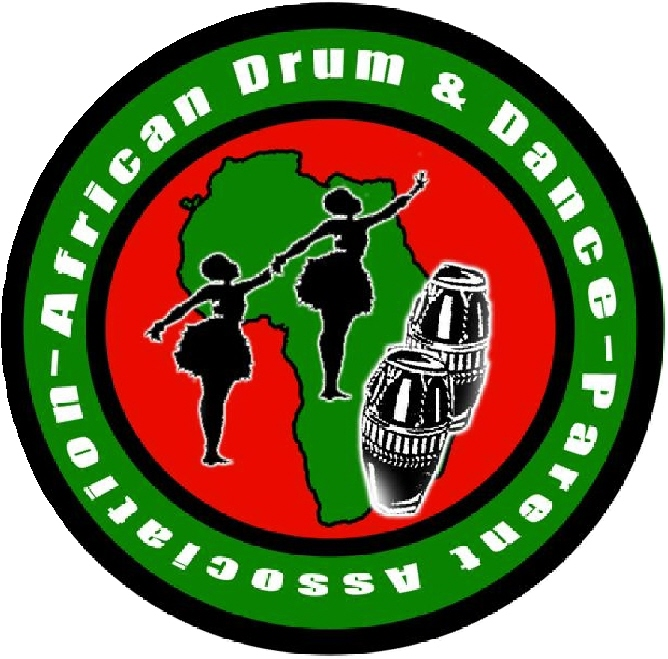 Youth Moves Summer Camp 2020Registration FormFlint, Michigan Session:  June 22-July 30, 2020WE WILL BE FOLLOWING COVID-19 STATE GUIDELINESThank you for your interest in attending our Youth Moves Summer Camp.   Camp runs Monday through Thursday, 9AM-3PM.   [PLEASE KEEP THIS PAGE FOR YOUR RECORDS]YOUTH MOVES SUMMER CAMP PROGRAM SITE The program will be held at the Historic Masonic Temple, 755 Saginaw Street, Flint, Michigan 48502 (Downtown Flint).CONTACT INFORMATION Mailing Address: PO Box 310108, Flint, MI  48531Email: babacollins14@gmail.com Phone: 810.394.3880 WHEN TO SHOW UP AND WHAT TO BRINGCamp is Monday-Thursday, 9:00-3:00Camp provides all the necessary instruments, equipment, and instructors, as well as breakfast and lunch and a snack in the afternoon. Campers should wear comfortable clothing. Please note that if you choose to bring mp3 device, cellphone, or other personal items, Camp cannot be responsible if it is lost or damaged. COMPLETING YOUR APPLICATION Include the following: 				❒ Program application The policy and intent of Youth Moves Summer Camp is to provide equal opportunity for all persons regardless of race, color, religion, national origin, ancestry, marital status, political affiliation, affectional orientation, sex, status with regard to public assistance, disability, age, veteran status, and any other status protected under federal, state, or local laws. We promote respect and do not tolerate racism, sexism, homophobia, or other discriminatory behavior or expression.[PLEASE KEEP THIS PAGE FOR YOUR RECORDS]1. CAMPER AND PRIMARY CONTACT INFORMATION Name of Student: __________________________________ Date of Birth: ___________ Age(at the time of Camp): _______Name you prefer to be called (if different): _________________________________________________ Name of School: _____________________________________________	Grade: _______Name of Parent/Guardian/Primary Contact: _________________________________________________________________Mailing Address: ___________________________________________________________________________City: ______________________________ State: _______________________ Zip Code: ________________________Home Phone: _______________________ Cell Phone: _____________________ Work Phone_____________________ Email address you check frequently:______________________________________________________Best way to contact you?  (circle one)    Home Phone		Cell Phone		Email	What is the race/ethnicity of you/your camper?* __________________________________   Prefer not to say________*Knowing the demographic makeup of our campers/community can assist in grant writing, intentional outreach, and more -- please respond if you feel comfortable. 2. EMERGENCY CONTACTS (please provide two additional people, different from the parent/guardian listed above, who would automatically be the first person we contact)First Contact’s Name: ______________________________________ Relationship: __________________________ Home Phone: _____ - ______ - ______	Work/Cell Phone: _____ -______ - ______ ext ______ Second Contact’s Name: ____________________________________ Relationship: __________________________ Home Phone: _____ - ______ - _______	Work/Cell Phone: _____ -______ - ______ ext ______Doctor’s Name_____________________	Phone:_____ -  ________ - __________3. SAFETY INFORMATION (please list all known conditions so we can accommodate your camper’s needs) Does your camper have any medical conditions, allergies, or special needs the staff should know about?____________________________________________________________________________________________________________________________________________________________________________________________________________Does your camper have any behavioral or emotional issues the staff should know about? ____________________________________________________________________________________________________________________________________________________________________________________________________________Is your camper taking any medications to treat these conditions? __________________________________________________________________________________________________________________________________________________________________________________________________________________________________________________________________________________________________________________4. OTHER INFOIs there anything else you would like us to know?__________________________________________________________________________________________________________________________________________________________________________________To complete your application; please send these pages to:	African Drum and Dance Parent Association	ATTN: Youth Moves Summer Camp	PO Box 310108	Flint, MI  48531Thank you! 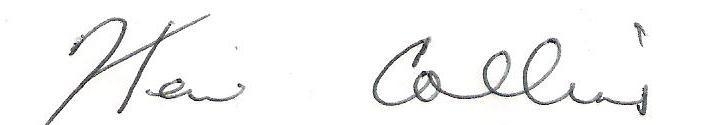 Sincerely, Ba Ba Kevin Collins, Director, 810.394.3880, babacollins14@gmail.comFrom time to time, photographs or videos of your children are taken here at camp. There is the possibility that the photos would appear on our FaceBook Page, web page, in a local newspaper, or local news station.  We are asking you to sign the permission slip. I give permission for my child, ______________________, to be photographed during camp activities for the purpose of public relations for our group. Signed ______________________ or I do not give permission for my child, ______________________, to be photographed during camp activities for the purpose of public relations for our group. Signed ______________________I verify that all the information I have provided in this document is true to the best of my knowledge.X_______________________________________________________________________________Your signature									Date